Il FinanziereMensile di attualità, cultura e informazione professionale della Guardia di Finanza, fondato nel 1886. Un periodico di grande diffusione che, oltre a rappresentare un costante osservatorio sull'attività del Corpo, contiene una serie di utili indicazioni su manifestazioni culturali, arte, turismo e spettacolo, nonché accurati aggiornamenti (Panorama tributario e professionale) sulla più recente normativa fiscale, con una ricca rassegna di dottrina, legislazione e giurisprudenza. Direttore Responsabile: Col. t.ST Ernesto Bruno Capo Redattore: Magg. Paolo Pettine Segretario di Redazione: Giandomenico Belliotti Redazione: Paolo Neri, Claudio Cantella, Alessio Grisini Fotografo: Roberto ValentiniAbbonamenti: Claudio Cruciani, Mirko Marelli Giugno Ricorrono questo mese i 241 anni di fondazione della Guardia di Finanza. Un bel traguardo. Quasi due secoli e mezzo di storia, di cui andar fieri, vissuti sempre al servizio incondizionato del Paese e della collettività.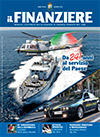 